Viernes11de febreroCuarto de PrimariaLengua Materna (clase bilingüe)Una noticia importanteAprendizaje esperado: lee textos informativos y reconoce sus funciones y modos de organización.Énfasis: esbozo de un texto informativo sobre algún hecho importante de la comunidad.¿Qué vamos a aprender?¿Qué hacemos?¿Sabías qué? los periódicos y revistas han escrito con detalle, que han encontrado alrededor de 200 osamentas de mamuts, restos de camellos, caballos y de seres humanos en esa zona y calculan que han estado ahí por 10 mil años o más, un hábitat que proporcionará muchos elementos para conocer nuestro pasado. Los investigadores del INAH señalan que hay evidencia de que los mamuts murieron por causas naturales porque quedaron atascados en el lodo del pantano ancestral.Arqueólogos y paleontólogos investigan, ¿Qué causó la extinción de los mamuts?Joaquín Arroyo Cabrales paleontólogo del Instituto Nacional de Antropología e Historia dijo el 18 de mayo de 2020 que:“Por todos lados hay la discusión de que si fue el cambio climático o fue la presencia humana directa. Creo que al final nuestra decisión a nivel continental va a ser que hubo un efecto sinérgico entre el cambio climático y la presencia humana”Sin embargo, conforme han ido avanzando las excavaciones siguen encontrando osamentas, restos de vasijas e instrumentos de varios tipos, así como restos humanos, que proporcionarán información de la etapa nombrada por los arqueólogos como pleistoceno.En la noticia dice que con todas esas osamentas ampliarán el Museo del Mamut que ya existía desde 2018 con los restos fósiles que ya habían encontrado desde 2015.Es una noticia que te puede interesar mucho, esta publicada en la Revista Proceso que publicaron en internet el viernes 4 de septiembre de 2020.¿Qué es una noticia?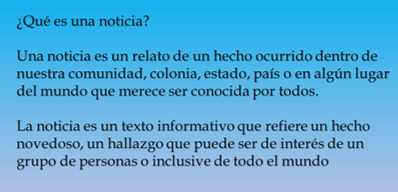 ¿Qué debes tener en cuenta para hacer una noticia?La noticia debe contar con:Ahora verás una noticia:Tikitasej ni tlajtolmoyaualistli tlen kinextia kenijkatsa panok se kokolistli tlen tlauel temaua, tlen tikixmatik ika itooka kaxtilantlajtoli dengue.Tlajtolmoyaualistli (noticia)Miaj kokolismelauaj ipan ne nochinanko Cruzhica, Xochiatipan.Kokolistli tlen itooka ikakaxtilantlajtoli dengue ipan nochinanko miaj maseualmej pejkej mokokouaj, ipan meestli noviembre tlen xiuitl tle onpano miyakij achiyo mokokokej. Pejkej totoniaj, kiinkokoua intlakayo, intsonteko uan misotlaj, ipan ne kaltlapajtiloya tlapajtijketl kiiniluij tlen momokouaj kipian nopa kokolistli tlen itooka dengue, ya kiijtok ni kokolistli kipixtokej se ome sayolimej kejne moyomej uan kema teesochihina uajka kikajteua nopa kokolistli, ni sayolimej yolij kampa mokaua sokiatl, moneki ma mouatsa nochi kampa onka ni sokiatl.¿Tlen panok? (mokokokej ika kokolistli dengue)¿Katli tlen nopa kipanti? (Maseualmej tlen ne Cruzhica)¿Kema panok? (ipan meestli noviembre)¿Kanij panok? (Chinanko Cruzhica)¿Kenke panok? (pampa onka sokiatl kampa yolij sayolimej)¿Kenijkatsa panok? (pejkej mokouaj, totoniaj, kiinkouaj intsonteko, intlakayo uan misotlaj)El contenido de la noticia anterior es muy importante ya que se refiere a la enfermedad conocida como dengue y que es una enfermedad que es transmitida por un mosquito en áreas tropicales, en donde hace mucho calor. Los síntomas son fiebre alta, salpullido (ronchitas) y dolor en los músculos y las articulaciones.Lee la noticia siguiente:“Periódico criterio”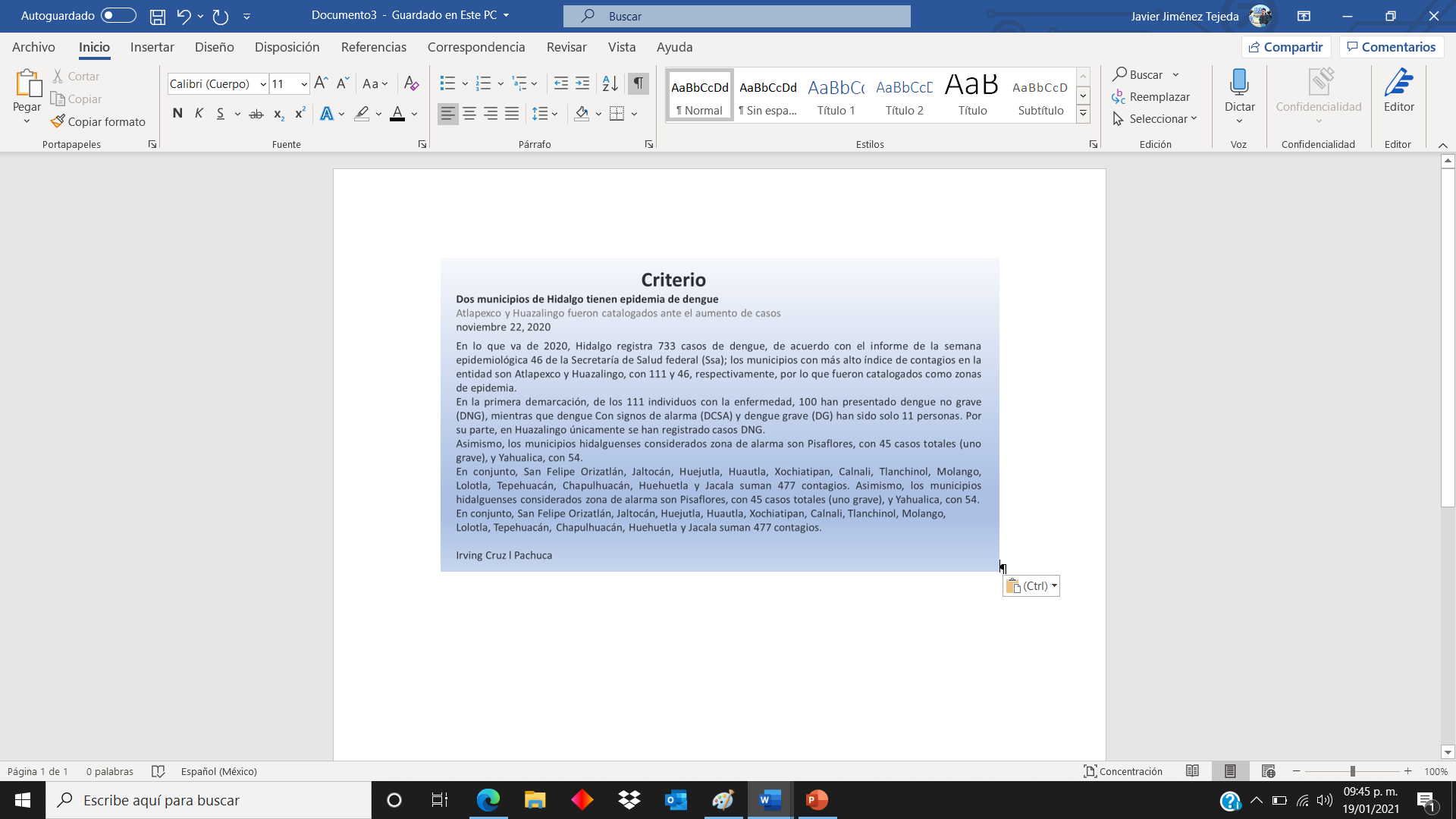 Dos municipios de Hidalgo tienen epidemia de dengue.Atlapexco y Huazalingo fueron catalogados ante el aumento de casos.noviembre 22, 2020En lo que va de 2020, Hidalgo registra 733 casos de dengue, de acuerdo con el informe de la semana epidemiológica 46 de la Secretaría de Salud federal (Ssa); los municipios con más alto índice de contagios en la entidad son Atlapexco y Huazalingo, con 111 y 46, respectivamente, por lo que fueron catalogados como zonas de epidemia.En la primera demarcación, de los 111 individuos con la enfermedad, 100 han presentado dengue no grave (DNG), mientras que dengue Con signos de alarma (DCSA) y dengue grave (DG) han sido solo 11 personas. Por su parte, en Huazalingo únicamente se han registrado casos DNG.Asimismo, los municipios hidalguenses considerados zona de alarma son Pisaflores, con 45 casos totales (uno grave), y Yahualica, con 54.En conjunto, San Felipe Orizatlán, Jaltocán, Huejutla, Huautla, Xochiatipan, Calnali, Tlanchinol, Molango, Lolotla, Tepehuacán, Chapulhuacán, Huehuetla y Jacala suman 477 contagios. Asimismo, los municipios hidalguenses considerados zona de alarma son Pisaflores, con 45 casos totales (uno grave), y Yahualica, con 54.En conjunto, San Felipe Orizatlán, Jaltocán, Huejutla, Huautla, Xochiatipan, Calnali, Tlanchinol, Molango, Lolotla, Tepehuacán, Chapulhuacán, Huehuetla y Jacala suman 477 contagios.¿Qué pasó? (enfermaron de dengue)¿A quiénes les pasó? (A los habitantes de Cruzhica)¿Cuándo pasó? (en el mes de noviembre)¿Dónde pasó? (en la comunidad de Cruzhica)¿Por qué ocurrió? (porque hay muchos charcos de agua sucia)¿Cómo ocurrió? (empezaron a tener fiebre, dolor de cabeza, de cuerpo y vómito)Muchos enfermos en el pueblo de Cruzhica, Xochiatipan.La enfermedad que se llama dengue es muy frecuente en la región de donde soy originario. En mi pueblo hubo muchos, que empezaron a enfermarse, pero en el mes de noviembre del año pasado aumentaron el número de enfermos. Comenzaron a tener fiebre, dolor de huesos, de cabeza y vómito. En la clínica, el doctor les dijo a los enfermos que tienen una enfermedad que se llama dengue, mencionó que esta enfermedad se transmite por un mosquito, y estos mosquitos se reproducen en los charcos y es preciso secar todos esos charcos.Si quieres leer un poco más sobre esta noticia puedes consultarla aquí.https://criteriohidalgo.com/noticias/dos-municipios-de-hidalgo-tienen-epidemia-de-dengueSi te es posible consulta otros libros y comenta el tema de hoy con tu familia. Si tienes la fortuna de hablar una lengua indígena aprovecha también este momento para practicarla y plática con tu familia en tu lengua materna.¡Buen trabajo!Gracias por tu esfuerzo.Para saber más:Lecturashttps://www.conaliteg.sep.gob.mx/primaria.htmlBuenos días niñas y niños, yo soy Marcelino Hernández y soy originario de una pequeña comunidad que se llama Cruzhica Municipio de Xochiatipan del estado de Hidalgo, ahí aprendí la lengua náhuatl y luego, en la escuela, aprendí el español, ahora hablo, escribo y leo en las dos lenguas.Piali, piali, pilsiuapilmej uan piltlakatsitsij, na notookaj Marcelino Hernández uan nieua ipan ne pilchinanko tlen itooka Cruzhica, tlen tlatilantli Xochiatipa, tlen Hidalgo tlali. Nika na pejki nikamati nauatl uan teipa nimomachti ne analieuatlajtoli, nama ni ome tlajtoli ueli nijtekiuia, nikinijkuiloa uan nikinpoua.En la región en donde está mi comunidad le conocen como La Huasteca porque la región Huasteca es muy grande, aunque la mayoría sabemos que abarca a tres estados. Hidalgo, San Luis potosí y Veracruz, pero abarcan otros estados más que son vecinos de estos tres. En la Huasteca se hablan otras lenguas originarias a parte del náhuatl, por ejemplo, tenek, tutunakú y probablemente, pame. El clima es cálido, mucha vegetación y, entonces, hay muchas cosas para comer. En mi pueblo, al igual que muchos de esta región se dedican a la agricultura y a la ganadería.El día de hoy vamos a trabajar sobre cómo redactar una noticia.kampa ne nochinanko Uextekapatlali, nelia ueyi tlali kitilantok, maski miaj tijmatij san eyi ueyitlatilantli, teln intookaj: Hidalgo, San Luis Potosí uan Veracruz, Ipan tlali Uextekapa sekinoj tlajtoli tlen ni Mexkotlali kitekiuiaj, ken en tlen tikiluiaj, tenek, tutunakú uan noueli pame. Kena tlatotonia, miaj tlamantli kuauitl onkaj uan yeka nojkia mija tlamantli tlakualistli nojkia onka. Ne nochinanko tlen tekitl kichiuaj san miltekitij, sejkano ika tekitij ne yolkamej.Nama tijmatisej tlen kenijkatsa momati se tlamantli tlen miaj moneki ma kimatikaj.El pleistoceno es conocida por las glaciaciones que sucedieron en la tierra especialmente en el Polo Norte coloquialmente se conoce como la Era de Hielo.Tlen tikixmati itooka pleistoceno moixmati kema tlauel onkayaya setl ipan ni Tlaltipaktli.Niñas y niños, una noticia es un relato de un hecho ocurrido dentro de nuestra comunidad, colonia, estado, país o en algún lugar del mundo que merece ser conocida por todos.Como bien saben, las noticias pueden estar escritas en periódicos o revistas, pero también pueden narrarse a través de la radio y los altavoces que hay en la comunidad. Mucho antes, en nuestros pueblos originarios, las noticias se daban desde la viva voz, cuando las personas se encontraban en los caminos, y si era urgente las personas enviaban mensajeros para difundir la noticia.La noticia es un texto informativo que refiere un hecho novedoso, un hallazgo que puede ser de interés de un grupo de personas o inclusive de todo el mundo como en este caso las noticias sobre los mamuts.pilsiuapilmej, piltlakatsitsij, se tlajtolmoyaualistli tlamatiltia tlen panok o panok ipan se piltsiltsik chinanko uan nojkia ipan ne uejueyij altepetl, nochi tlali kejní Mexkotlali uan nojkía tlen pano nochi ipan ni tlaltepaktli uan nopa tlamantli tlen moneki ma momati.Tlajtolmoyaualistli moijkuiloa uan nojkia kemantsi mokaki ipan se tepostli tlen kimoyaua tlajtoli tlen kanajya pano o panotok. Ne uajkauaya se tlajtolmoyaualistli san tlakamej kimoyauayayaj, kemantsi akajya kinauatiya se tlakatl ma tlamatiltiti se tlajtoli, se tlajtolmoyaualistli uan youiyaya tlamatiltiti.Se tlajtolmoyaualistli kema moijkuiloa kitempoua tlen pano o panotok uan tlen moneki miaj nojkia ma kimatikaj uan yeka momoyaua, kejní tlen kipantikej omitl tlen uajkauaya yolkamej istoyaj.En cuanto sepas de algo que debe ser conocido por los demás debes dar respuesta a las siguientes preguntas:Tla tijneki tijmoyauas se tlajtolmoyaualistli pampa moneki ma momati, uaajka tijpouasej:¿Qué sucedió? ¿A quién le sucedió?¿Cuándo sucedió?¿Dónde pasó?¿Qué sucedió?¿A quién le sucedió?¿Cuándo sucedió?¿Dónde paso?¿Por qué sucedió?¿Cómo pasó?¿Tlen panok?¿Katli tlen nopa kipanti?¿Kema panok?¿Kanij panok?¿Tlen panok?¿Klitali tlen nopa Kipanti?¿Kema panok?¿Kanij panok?¿Kenke panok?¿Kenijkatsa panok?Título: Este debe destacar lo más importante de la noticia.La entrada: Que es el resumen de la noticiaEl cuerpo de la noticia: Que es el texto narrado de todo lo que sucedió, es decir, de los acontecimientos como fueron sucediendo.Debes tener en cuenta que la noticia debe ser real, verdadera y contar con todos los detalles de lo sucedido.Tlen itsontla kiuika: Nika moijkuiloa tlen pano o panotokTlen axtoui moijkuiloa: moijkuiloa ika san se ome tlajtoliTlen panok o panotok: Moijkuiloa tlen kenijkatsa pano tlen moneki ma moixmatis. Mopeualtis  tlen kenijkatsa  pejki uan teipa kenijkatsa yajtiyajki nopa tlen panok, ijkino iyolik motempouas asta ma tlamis.Xijmati kuali, ni tlamoyajkatlajtoli axkana moijkuiloa tla axkana panotok, moijkuilos san tlen melauak.Hemos llegado al final de la clase niñas y niños. Hemos visto cómo se redacta una noticia.¿Qué te ha parecido?nama titlamiseya ika tlamachitlistli, tikitakej tlen kenijktsa moiijkuiloa se tlajtolmoyaualistli.¿Kenijkatsa tikitak?